JUL-HAJK!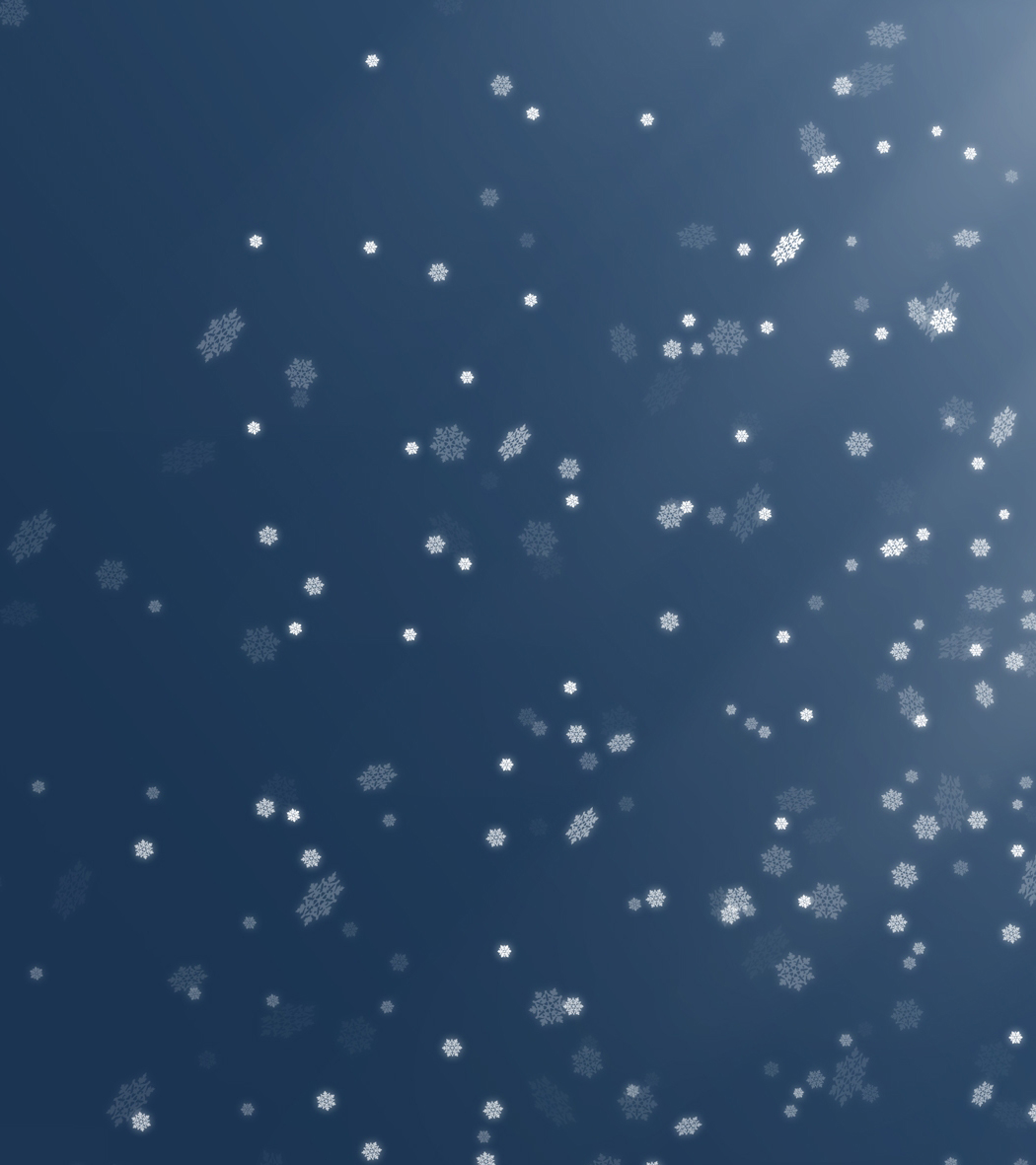 Då varäntligen denlånga hösten slut och den av så mångasaknade julen närmar sigprecis lika snabbt som alla år!Äventyrare & Utmanare & Ledare i Lärjedalen-Hjällbo scoutkår, gör er redo!Planera in helgen den 8-10 december 2017 då vi åker till Bokenäs söder om Lysekil  på JUL-Hajk!Kostnad för hajken är 300 kr per person. Senast den 24 november vill vi ha din anmälan! Anmälan sker till din ledare eller till hjallbo@gbgscout.se. Samling sker vid lokalenSkolspåret 3 17.30 på Fredagen och vi är tillbaka c:a  17.00 på Söndagen!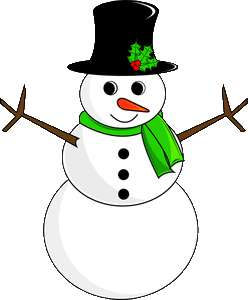 